чг»^, «ПРАВИТЕЛЬСТВО УЛЬЯНОВСКОЙ ОБЛАСТИ ПОСТАНОВЛЕНИЕ19 января 2017 г.	№	28-ПЭкз.№	г. УльяновскО Совете трудовых коллективов Ульяновской областиВ целях развития и совершенствования трудовых отношений, повышения их эффективности, уровня культуры труда, качества жизни работника, развития социальной ответственности и улучшения условий деятельности для организаций, осуществляющих свою деятельность на территории Ульяновской области, Правительство Ульяновской области постановляет:Создать Совет трудовых коллективов Ульяновской области.Утвердить прилагаемое Положение о Совете трудовых коллективов Ульяновской области.ПредседательПравительства обл;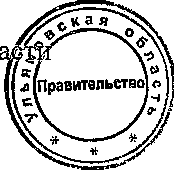 А.А.СмекалинУТВЕРЖДЕНОпостановлением Правительства Ульяновской области от 19 января 2017 г. № 28-ППОЛОЖЕНИЕ о Совете трудовых коллективов Ульяновской области1. Общие положенияСовет трудовых коллективов Ульяновской области (далее - Совет) является совещательным органом, объединяющим представителей трудовых коллективов организаций, осуществляющих свою деятельность на территории Ульяновской области (далее - организации Ульяновской области).Совет создаётся в целях развития и совершенствования трудовых отношений, повышения их эффективности, уровня культуры труда, качества жизни работников, развития социальной ответственности и улучшения условий деятельности для организаций Ульяновской области.Совет в своей деятельности руководствуется Конституцией Российской Федерации, федеральными конститудионными законами, федеральными законами, международными договорами Российской Федерации, иными нормативными правовыми актами Российской Федерации, Уставом Ульяновской области, законами Ульяновской области, иными нормативными правовыми актами Ульяновской области, договорами, соглашениями Ульяновской области и настоящим Положением.Задачи СоветаОсновными задачами Совета являются:организация проведения мероприятий, способствующих созданию благоприятных условий для обеспечения реализации прав граждан на достойные условия труда;изучение, анализ, обобщение и распространение положительного опыта субъектов Российской Федерации, входящих в состав Приволжского федерального округа, зарубежного опыта в организации работы по развитию и совершенствованию трудовых отношений;привлечение внимания работодателей к вопросам создания условий в трудовых коллективах, способствующих повышению уровня культуры труда и качества жизни работников, а также развитию кадрового потенциала организаций Ульяновской области;обеспечение взаимодействия с целью обмена опытом руководителей и работников организаций Ульяновской области, представителей2410кк12исполнительных органов государственной власти Ульяновской области, региональных объединений работодателей, профсоюзов, общественных объединений, а также экспертов в области трудовых отношений.Функции СоветаСовет в целях реализации возложенных на него задач осуществляет следующие основные функции:оказывает содействие	в активной	пропаганде заключенияколлективных договоров в организациях Ульяновской области;оказывает содействие в укреплении взаимосвязи между организациями Ульяновской области и повышении уровня социальной ответственности работодателей.4. Права СоветаСовет имеет право:запрашивать в установленном законодательством порядке материалы и информацию по вопросам, относящимся к компетенции Совета;приглашать на свои	заседания	представителей органовгосударственной власти Ульяновской области, подразделений, образуемых в Правительстве Ульяновской	области, представителей организацийУльяновской области, а также экспертов;образовывать экспертные группы по	отдельным направлениямдеятельности Совета;обсуждать с работодателями механизмы совершенствования деятельности в социально-трудовой сфере;инидиировать проведение социологических исследований на территории Ульяновской области по вопросам труда и занятости.5. Состав, организация и порядок работы СоветаСостав Совета утверждается распоряжением Правительства Ульяновской области.В состав Совета входят председатель Совета, заместитель председателя Совета, секретарь Совета и члены Совета.Председатель Совета руководит деятельностью Совета, планирует его работу, председательствует на заседаниях Совета и осуществляет общий контроль за реализацией принятых Советом решений.При отсутствии председателя Совета на заседаниях председательствует заместитель председателя Совета.5.4 Право принимать участие в заседаниях Совета имеют представители органов государственной власти Ульяновской области, подразделений, образуемых в Правительстве Ульяновской области, территориальных органов федеральных органов исполнительной власти, органов местного3самоуправления муниципальных образований Ульяновской области, иных органов, коммерческих и некоммерческих организаций Ульяновской области, а также эксперты.Совет осуществляет свою деятельность в соответствии с годовым планом, утверждённым решением Совета.Заседания Совета проводятся по мере необходимости, но не реже одного раза в квартал. Заседание Совета правомочно, если на нём присутствует более половины членов Совета.Решения, принимаемые Советом, носят рекомендательный характер и считаются принятыми, если за них проголосовало не менее 2/3 от числа присутствующих на заседании членов Совета. При равенстве голосов председательствующий на заседании Совета имеет право решающего голоса.Решения Совета оформляются протоколами заседаний, которые подписывает председатель Совета или его заместитель, председа- тельствовавший на заседании Совета.Копии протоколов заседаний Совета или выписки из них по решению председателя Совета, а в его отсутствие - заместителя председателя Совета направляются заинтересованным государственным органам Ульяновской области, органам местного самоуправления муниципальных образований Ульяновской области, должностным лицам указанных органов и работодателям.Организационно-техническое обеспечение деятельности Совета осуществляется исполнительным органом государственной власти Ульяновской области, уполномоченным в сфере труда.